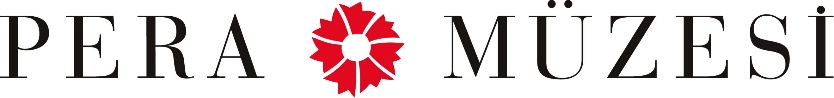 Basın Bülteni3 Mart 2017Pera Film’den 8 Mart Dünya Kadınlar Günü’ne ÖzelKısa Animasyon programı!8 – 12 Mart 2017Pera Film, 8 Mart Dünya Kadınlar Günü’ne özel bir seçki sunuyor. Kadın yönetmenlerin kısa animasyonlarından derlenen Çalkantılı Zamanlar ve Tanıdık Yerler adlı program, 8 ve 12 Mart tarihlerinde ücretsiz gerçekleşiyor.Pera Film, Tricky Women Festivali ve Avusturya Kültür Ofisi İstanbul iş birliğiyle 8 Mart Dünya Kadınlar günü için özel olarak derlenen Çalkantılı Zamanlar ve Tanıdık Yerler programı, kadın yönetmenlere ait 12 kısa filmden oluşuyor. Program kapsamındaki seçki, hem analog hem de dijital üretilen animasyonları kapsamakla birlikte çizim, claymation ve stop-motion gibi teknikleri de içeriyor.   Farklı konulara değinen seçkide; kendimizi nerede ve neden evimizde hissettiğimiz HomeStatements’da, yeni bir şehirde yeni bir hayatın neye benzediği Shut up Moon’da yanıt buluyor. Taipe Recyclers, elden çıkarılmış ve yeni bulunmuş nesneler bağlamında mistik şehir gözlemlerini içerirken,  toplumsal ve ekolojik bilincin sıradanlıktan benzersizliğe kaymasındaki açgözlülük  Princess Disaster Movie ve YachaY ‘da konu ediniyor. Garten & Schnaps biyografik ayrıntılarla örülürken, bir kadının kendi yaşamının dizginlerini ele alması Two Melons – Birth of an Artist’te ele alınıyor. Ginny, can sıkıntısı ve fırsatların varlığı ile eksikliğinin yarattığı etkiyi, Follow You ve Der verliebte Koch ise Dünyanın her yerinde ve yaşadığınız mahallede aşkın öngörülemezliği ve öngörülebilirliğini inceliyor. Programda ayrıca ses üzerinden animasyon formuna yoğunlaşan Three Suns  ile  sinema mekanizmalarını ve algısını zorlayan  Machine  de yer alıyor.  Çalkantılı Zamanlar ve Tanıdık Yerler programı kapsamındaki gösterimler, 8 Mart Çarşamba günü saat 19.00’da, 12 Mart Pazar günü ise saat 17.00’de gerçekleşiyor.#KadınlarPerada  #PeraWomenBu program kapsamındaki Pera Film gösterimleri ücretsizdir. Rezervasyon alınmamaktadır.Ek: Kısa filmler hakkındaAyrıntılı BilgiHilal Güntepe, Grup 7 İletişim Danışmanlığı, hguntepe@grup7.com.tr- (0212) 292 13 13Büşra Mutlu, Pera Müzesi, busra.mutlu@peramuzesi.org.tr 0212 334 09 00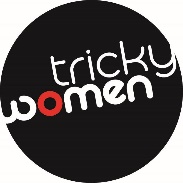 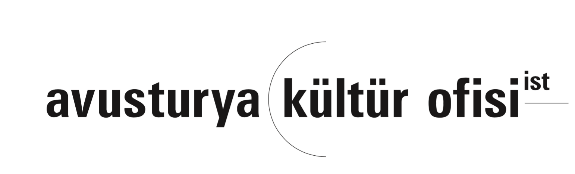 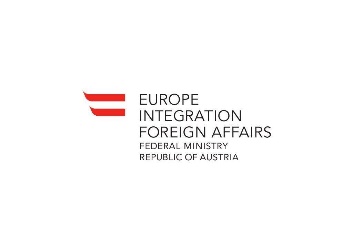 Çalkantılı Zamanlar ve Tanıdık Yerler
Tricky Women Kısa Animasyonlar08 Mart - 12 Mart 2017Gösterim Programı 8 Mart Çarşamba, Saat: 19:0012 Mart Pazar, Saat: 17:00Lovestruck Cook (2013, 10’00, Verena Hochleitner, Ulrike Swoboda-Ostermann)Follow You (2013, 3’50, Katharina Petsche)Garten & Schnaps (2013, 12’00, Amelie Loy)Ginny (2015, 5’00, Susi Jirkuf)HomeStatements (2014, 7’32, Maria Weber)Machine (2015, 2’00, Anna Vasof)Princess Disaster Movie (2014, 3’24, Xenia Ostrovskaya)Shut up Moon (2014, 4’05, Gudrun Krebitz)Taipei Recyclers (2014, 7’00, Nikki Schuster)Three Suns (2013, 7’49, LIA)Two Melons - Birth of an Artist (2014, 2’00, Ingrid Gaier)YachaY (2015, 6’45, Anne Zwiener)#KadınlarPerada #PeraWomenPera Museum: www.peramuseum.orgMuseum Blog http://blog.peramuzesi.org.tr/Twitter https://twitter.com/PeraMuzesiFacebook http://www.facebook.com/PeraMuzesi.MuseumYouTube http://www.youtube.com/user/PeraMuzesiPinterest http://pinterest.com/peramuzesiInstagram http://instagram.com/peramuzesi